Publicado en Barcelona  el 05/03/2021 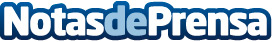 Schneider Electric amplía su gama de SAI trifásicos Easy UPS 3L hasta 600 kVA La gama Easy UPS 3L se amplía de 250 a 600 kVA, con nuevos SAIs de 250, 300 y 400 kVA. Este SAI trifásico compacto y conectado está especialmente pensado para edificios comerciales de tamaño medio y grande y para industria ligeraDatos de contacto:Noelia Iglesias 935228612Nota de prensa publicada en: https://www.notasdeprensa.es/schneider-electric-amplia-su-gama-de-sai Categorias: Ecología E-Commerce Ciberseguridad Otras Industrias http://www.notasdeprensa.es